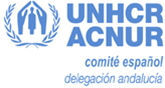 Protección de las personas refugiadas en el mundo post Covid-19Universidad de Sevilla – Universidad Pablo de OlavideFASE 12 de marzo -- 15:30 a 20:30Aula 0.5 – Centro Internacional de la Universidad de SevillaSesión 1 – Refugio y asilo en el marco de la Agenda 2030.15:30 – 16:30Bienvenidas, presentación del programa - Mª Belén Cuadrado Ortiz, Área de Incidencia y Educación para la Ciudadanía Global de España con ACNURConociéndonos y explorando expectativas – Andrea Grigore, Área de Incidencia y Educación para la Ciudadanía Global de España con ACNURIntroducción de la sesión – Mª Belén Cuadrado Ortiz16:30 – 17:30 De la Convención de Ginebra al Pacto Mundial para los Refugiados y la Agenda 2030– Esperanza Belmonte de Rueda, Delegada de Andalucía de España con ACNURPausa18:00 – 19:00Impacto de la Covid-19 en la vida de las personas refugiadas. Casos estudio: Yemen y Líbano -  Esperanza Belmonte de Rueda, España con ACNURPausa19:15 – 20:30Desplazamiento medioambiental – Andrea Grigore, España con ACNURReflexiones y preguntas.9 de marzo -- 15:30 a 20:30 Aula 0.5 – Centro Internacional de la Universidad de SevillaSesión 2 – Género y refugio.15:30 – 15:45Dinámica sobre género en contextos vulnerables – Mª Belén Cuadrado Ortiz y Andrea Grigore de España con ACNUR15:45 – 18:00Migraciones climáticas y género – Beatriz Felipe Pérez, Investigadora asociada al centro de Estudios de Derecho Ambiental de Tarragona (CEDAT)Pausa18:30 – 19:15Dinámica: Explorando estereotipos de género – Beatriz Felipe PérezPausa19:30 – 20:30Video fórum y debate.Reflexiones finales 16 de marzo -- 15:30 a 20:30Aula 0.5 – Centro Internacional de la Universidad de SevillaSesión 3 – Refugio y asilo. Encuentro con personas refugiadas.15:30 – 16:30Encuentro con persona refugiada. Desde Siria a Canadá. Reflexiones y preguntas. MonaPausa17:00 – 18:30Encuentro con persona refugiada en Andalucía. Desde Camerún a España. Reflexiones y preguntas - SylvaniePausa18:45 – 19:45Sistema de acogida en Andalucía - Saloua Bouzid, Fundación Cepaim19:45 – 20:30Mitos y bulos sobre personas refugiadas – Mª Belén Cuadrado OrtizReflexiones y preguntasEvaluación intermediaFASE 223 de marzo -- 15:30 a 20:30Aula 0.5 – Centro Internacional de la Universidad de SevillaSesión 4 – Formación en campañas creativas para la transformación social y la promoción de los DDHH de las personas refugiadas15:30 – 15:45Introducción – Belén Cuadrado y Jorge Castañeda15:45 – 17:45Ciudadanía activa y agentes de cambio. Concepto de campaña y metodología para organizarlas - Jorge Castañeda Pausa18:15 – 20:30 Campañas eficaces: metodología para diseño de campañas para la trasformación social - Jorge CastañedaPreguntas y aclaracionesDinamizadores: Jorge Castañeda, Andrea GrigoreFASE 330 de marzo -- 15:30 a 20:30Aula 0.5 – Centro Internacional de la Universidad de SevillaSesión 5 – En acción: Etapas prácticas y pasos para el diseño de una campaña creativa de sensibilización para la transformación social15:30 – 17:30Introducción de la sesión – Mª Belén Cuadrado Ortiz y Jorge CastañedaEn acción. Herramientas de campaña - Jorge Castañeda y Andrea Grigore.Pausa18:00 – 20:30Trabajo en grupo, inicio del trabajo de diseño de campaña: concienciar sobre los DDHH de las personas refugiadas.Dinamizadores/as: Jorge Castañeda y Andrea GrigoreFechas y lugar a consensuar entre los/as participantesSesiones de dinamización y seguimiento del diseño, elaboración y ejecución de campañas creativas – Andrea Grigore, España con ACNUR con el acompañamiento online de Jorge Castañeda	16 de mayo – 15:30 a 17:30Lugar a consensuar entre los/as participantesSesión única – EvaluaciónExposición de campañas realizadas y llevadas a cabo los grupos - ¿Qué tal nos ha salido?, ¿cómo nos hemos sentido? Lecciones aprendidas y celebración.Jorge Castañeda, Mª Belén Cuadrado Ortiz y Andrea Grigore